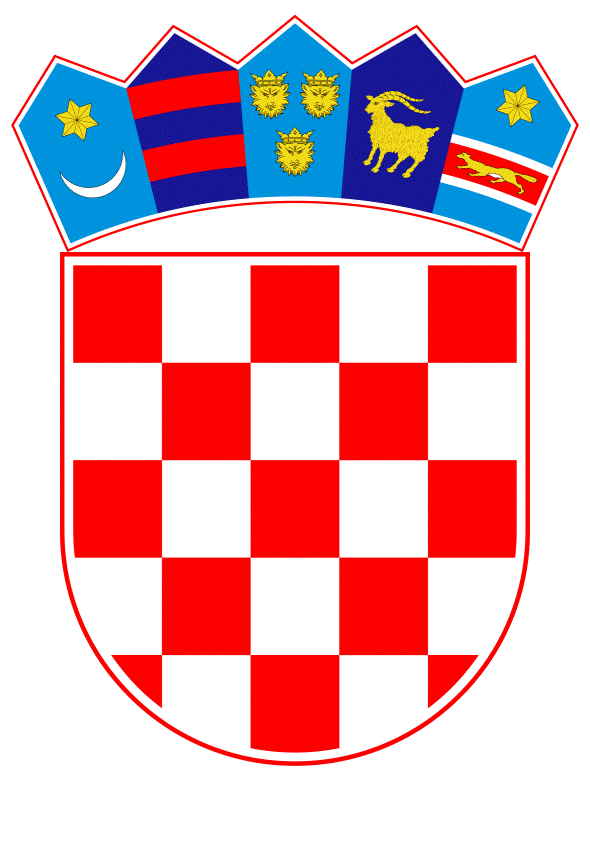 VLADA REPUBLIKE HRVATSKEZagreb, 21. srpnja 2022. P r i j e d l o g Na temelju članka 31. stavka 2. Zakona o Vladi Republike Hrvatske („Narodne novine“, broj NN 150/11, 119/14, 93/16, 116/18 ), Vlada Republike Hrvatske je na sjednici održanoj ______donijelaODLUKUo određivanju imena mosta koji spaja kopno s poluotokom PelješcemI.Ovom Odlukom određuje se ime mosta između mjesta Komarna na kopnenoj strani i mjesta Brijest na poluotoku Pelješcu, te prelazi preko morskog tjesnaca širine 2140 m.Ime objekta iz stavka I. ove točke na hrvatskom jeziku glasi „Pelješki most“.Ime objekta iz stavka I. ove točke na engleskom jeziku glasi „Pelješac Bridge“.II.Zadužuje se Ministarstvo mora, prometa i infrastrukture da kooridinira aktivnosti za provedbu točke I. ove Odluke.III.Ova Odluka stupa na snagu danom donošenja.Klasa:Urbroj:Zagreb,																   Predsjednik									Andrej PlenkovićOBRAZLOŽENJE Objekt mosta nalazi se između mjesta Komarna na kopnenoj strani i mjesta Brijest na poluotoku Pelješcu. Pelješki most preko morskog tjesnaca – Kanala Malog Stona, dug je 2404 metra.Samo ime Pelješki most već se tijekom priprema i izgradnje uvriježio među građanima Hrvatske, povezujući naziv lokacije, odnosno poluotoka, s prometnom građevinom koja je ključna za povezivanje krajnjeg juga Republike Hrvatske. Ime je jednostavno, lako pamtljivo, jednoznačno i praktički je postalo simbol jedne iznimne vizure i čitavog projekta koji nosi ime Cestovna povezanost s južnom Dalmacijom. Pelješki most je u tehničkom smislu najveći most u Republici Hrvatskoj, koji će, zahvaljujući originalnoj koncepciji i oblikovnoj vrijednosti koja se stapa sa zaštićenim krajolikom, naći mjesto među najznačajnijim europskim graditeljskim postignućima našeg vremena. Za Dubrovnik most znači bolju prometnu povezanost, za turizam Pelješca, Korčule i cijelog juga Županije znači novu kvalitetu koja je nezamjenjiva. Ovim projektom ostvaren je značajan iskorak u pogledu razvoja hrvatske infrastrukture, čiji je simbol već više od desetljeća prepoznat upravo pod nazivom Pelješki most.U tom smislu Ministarstvo mora, prometa i infrastrukture pokrenulo je proceduru određivanja imena citiranog objekta, od strateške važnosti za Republiku Hrvatsku.Osim toga predlaže se da Vlada Republike Hrvatske zaduži Ministarstvo mora, prometa i infrastrukture da koordinira aktivnosti oko realizacije ove Odluke.Predlagatelj:Ministarstvo mora, prometa i infrastrukturePredmet:Prijedlog odluke o određivanju imena mosta koji spaja kopno s poluotokom Pelješcem